02.02.2021 r.klasa – II tl, nauczyciel – Arkadiusz Załęski,  przedmiot – magazyny przyprodukcyjne,              temat – Kompletacja materiałów do poszczególnych etapów produkcjiDrodzy uczniowie! Proszę zapoznać się z zamieszczoną poniżej notatką. Proszę przepisać notatkę do zeszytu (ewentualnie wydrukować i wkleić). W razie wątpliwości, niejasności, ewentualnych pytań proszę kontaktować się ze mną za pomocą skrzynki e-mail: minorsam@interia.pl .                                                       Pozdrawiam i życzę owocnej pracy. Arkadiusz Załęski.Obowiązują dwa podziały kompletacji.Ze względu na lokalizację:w miejscu składowania, wybieranie z poszczególnych miejsc magazynowania konkretnych artykułów,na wydzielonej powierzchni, wybieranie z miejsc składowania artykułów dla kilku zleceń i ich przemieszczanie do stanowisk wydania zgodnie ze zleceniem.Ze względu na poziom realizacji względem podłogi:niska,wysoka.Przemieszczenie artykułu odbywa się według zasad:człowiek do towaru – pracownik magazynu za pomocą wózka ręcznego wybiera asortyment przekazany w postaci komunikacji audio, listy pobrań lub przekazywanej dzięki skanerowi;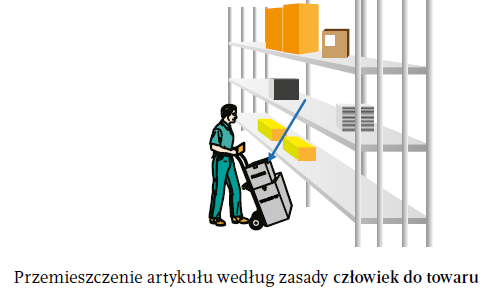 towar do człowieka – operator wózka na podstawie informacji przekazanej                    przez system komputerowy wybiera asortyment.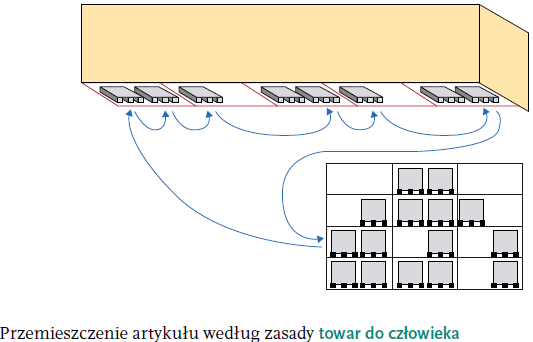 W logistyce funkcjonuje kilka definicji kompletacji. Jedna z nich mówi, że kompletacja jest to operacja w procesie magazynowym, polegająca na pobraniu zapasów ze stosów lub urządzeń do składowania w celu utworzenia zbioru pozycji asortymentowych zgodnie ze specyfikacją asortymentową i ilościową dla określonego odbiorcy. Inna definicja charakteryzuje kompletację jako system obejmujący: wykazy czynności operacji, miejsce ich wykonywania, maszyny i urządzenia, za pomocą których czynności będą wykonywane, wydajność i efektywność operacji.